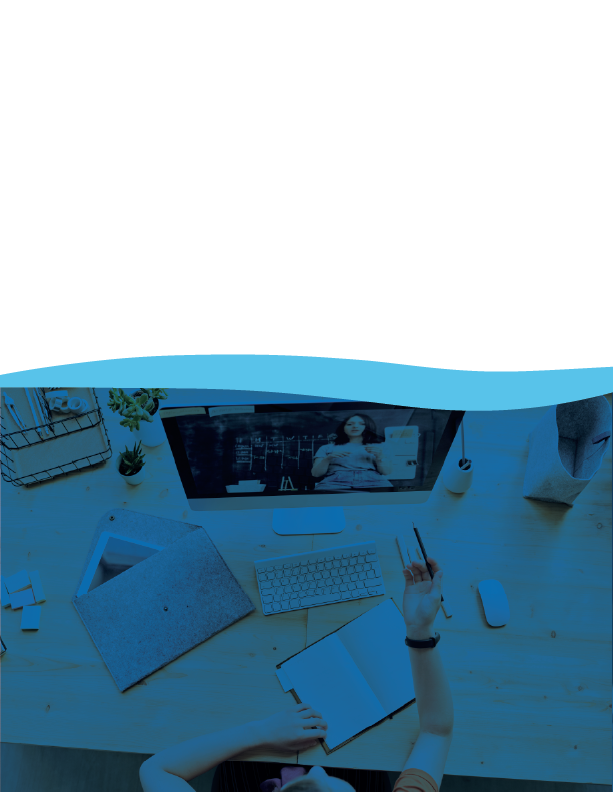 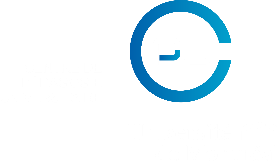 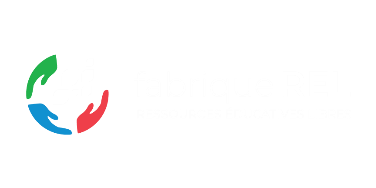 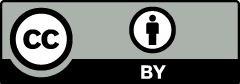 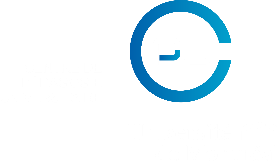 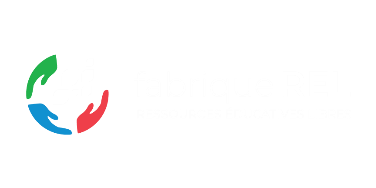 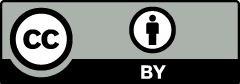 Ont contribué à la création de ce document : Julie Verdy et Bernard Bérubé Mise en page : Mélodie Averna et Martine AnctilL’intention de ce document 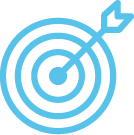 Ce document s’adresse aux professeurs et aux chargés de cours et à l’ensemble des équipes programmes soucieuses de promouvoir une pédagogie de première session à l’université. Il a pour but de mettre au jour les défis auxquels font face les étudiants de première session universitaire et de fournir des conseils pratiques à mettre en œuvre afin de les soutenir dans cette période de « transition » (Tinto 1997 dans Sauvé et al. 2007) que représente le passage du collégial à l’université.Qu’entend-on par pédagogie de première session?  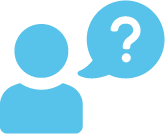 La pédagogie de première session est l’ensemble des activités et des moyens mis de l’avant (en classe et hors classe) par une équipe programme visant l’intégration des nouveaux étudiants et leur adaptation aux études universitaires afin de favoriser leur réussite scolaire et leur persévérance (Lussier, 2004). La première session universitaire est jugée « critique » en ce qui a trait aux enjeux de la persévérance et de la réussite académique (Soucy et Charbonneau 2012, Sauvé et al. 2007, CSE, 2004). Selon Bonin et Bujold (2010), l’échec à un ou des cours au premier trimestre est l’un des facteurs les plus importants ayant de l’incidence sur la persévérance et la diplomation.Une intervention précoce devrait permettre d’identifier les étudiants qui pourraient avoir besoin de soutien et espérer avoir un effet sur leur cheminement. Elle permet de créer un sentiment d’appartenance et de générer l’engagement. Ce faisant, elle peut favoriser la rétention des étudiants (Romainville et Michaut, 2012).Parce qu’elle tient compte des enjeux et des besoins des étudiants, l’adoption d’une pédagogie de première session permet d’amoindrir le « choc » de la première session.À quoi devront faire face les étudiants de première session?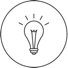 « L’étudiant amorce le processus de séparation de son passé et doit apprivoiser les normes et les conduites de son nouveau milieu. Il peut alors vivre beaucoup de stress et un important sentiment d’isolement au cours de cette phase. » (Ménard, 2010)Les difficultés sont généralement liées (Sauvé et al, 2004, Soucy et Charbonneau 2012, Lussier, 2004) :aux compétences et connaissances préalables;aux stratégies d’apprentissage et d’autorégulation;à la connaissance de la norme (régime pédagogique, connaissance du programme, etc.);à la situation personnelle de l’étudiant (gestion du temps, stress, soutien social, situation financière).Soucy et Charbonneau (2012) suggèrent de connaitre les éléments de rupture entre le collégial et l’université. Bien sûr, tous les étudiants de première session ne proviennent pas du réseau collégial, mais voici quelques éléments auxquels les étudiants devront s’adapter (Tableau 1 : Quelques différences pour les étudiants entre le cégep et l’université). 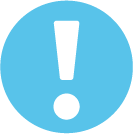 Il faut aussi souligner l’arrivée d’étudiants étrangers qui devront faire face à une culture en éducation différente et plus largement à une nouvelle culture en général. Une attention particulière devrait leur être consacrée. Le mentorat avec un étudiant québécois est une stratégie qui a démontré son efficacité. Lors des travaux en équipe, il faut éviter la constitution d’équipes homogènes. L’hétérogénéité est fortement recommandée. Ces étudiants ont besoin d’établir des réseaux locaux afin de faciliter leur intégration.Des activités et des moyens à mettre en place pour instaurer une pédagogie de première session universitaireÀ la lumière de la recension des écrits sur le sujet et des expériences vécues dans divers programmes, voici des conseils pour adapter la pédagogie à vos étudiants qui entament leurs études universitaires. La première série de conseils s’adresse aux enseignants individuellement et la seconde, à l’équipe programme.4.1 Conseils pour les enseignants de première session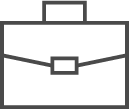 4.1.1 La présentation de votre coursMisez sur votre plan de cours pour fournir des informations claires : connaissances des dates précises pour la remise des travaux et les examens ainsi que la pondération associée à chacun.Identifiez clairement les objectifs d’apprentissage visés ou les compétences à développer.Expliquez le but du cours, la place qu’il occupe dans l’ensemble de la formation et les liens possibles qu’il a avec les autres cours du programme, afin d’aider les étudiants à donner un sens à leurs études. Rappeler l’importance d’être présent aux rencontres et d’être proactif dans leur demande de soutien s’ils en ressentent le besoin.Indiquez clairement vos moments de disponibilité ainsi que les moyens et les modalités pour vous contacter.Dans le contexte de distanciation sociale actuelle, vous pourriez prévoir un premier cours fractionné afin de présenter le cours à des sous-groupes restreints.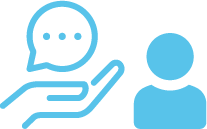 4.1.2 La relation avec les étudiants La relation professeur-étudiant ressort comme un facteur d’influence sur la persévérance et la réussite académique (Conseil supérieur de l’éducation). Même à distance, portez une attention particulière aux contacts avec les étudiants (accueil chaleureux, ouverture face aux questions, ouverture et clôture affectives de votre cours). Soyez attentif aux inquiétudes qu’ils pourraient vivre, surtout dans le contexte actuel de pandémie. En demandant aux étudiants d’ouvrir leur caméra lors des rencontres synchrones, il est possible de s’attarder un peu plus aux signes non verbaux.4.1.3 Les activités d’enseignementFaites une activité brise-glace afin de permettre aux participants de se connaitre et afin de prendre le pouls de votre groupe même si la séance se déroule en ligne.Dès le début du cours, présentez les grandes lignes et le contenu de la séance. Inscrivez-les dans la boîte de clavardage lors d’une rencontre synchrone afin que les étudiants puissent s’y référer. Définissez clairement et explicitement quelles sont vos méthodes et vos stratégies d’enseignement : pourquoi désirez-vous qu’ils travaillent en collaboration? Pourquoi faites-vous des prestations magistrales de trois heures? Vos étudiants doivent-ils prendre des notes? Doivent-ils récupérer des documents avant le cours? etc.Nommez les attitudes que les étudiants devront démontrer dans le cadre de votre cours et du programme.Créez des activités qui permettront de créer des liens entre eux. Mettez en place des activités pour créer des équipes. Utilisez les fonctionnalités d’outils comme Zoom et Teams pour favoriser le travail collaboratif. L’utilisation d’une pédagogie coopérative dans certains cours les encourage à participer activement au processus d’apprentissage et à développer des valeurs d’entraide. Nous vous suggérons l’ouvrage de Howden et Kopiec (2000) à ce sujet.4.1.4 Les méthodes d’apprentissageConseillez vos étudiants sur leur méthode de travail : intégrez l’enseignement explicite de techniques d’apprentissage et de méthode de travail (transformation des connaissances déclaratives en tableaux ou schémas, création de cartes conceptuelles (Cmaps), exercices de synthèse, méthodes et moteurs de recherche, stratégies d’études, etc.).Effectuez de brèves vérifications ponctuellement afin de s’assurer que les termes que vous utilisez sont compris des étudiants.Abordez les notions plus complexes sous différents angles et prévoyez une gradation dans les exigences des travaux. Si vous enseignez dans un programme professionnalisant, vous pouvez utiliser le tableau suivant pour guider les étudiants dans le développement de leur compétence selon son niveau de formation : de débutant à finissant. Variez vos méthodes d’enseignement pour répondre aux besoins des différents styles d’apprenants. Nous vous conseillons de consulter la page V de ce guide pour varier vos méthodes.4.1.5 Les évaluationsProcédez à une première évaluation diagnostique (pas nécessairement sommative) en début de session. Cela permet à l’étudiant de prendre connaissance de sa situation et de s’ajuster. De plus, cela vous permet d’avoir une meilleure idée de la force de votre groupe.Pour les travaux, fournissez des consignes écrites, simples et claires précisant les attentes ainsi que les critères d’évaluation. Créez et animez un forum électronique avant une évaluation. Invitez les étudiants à poser des questions en lien avec la matière et encouragez les autres membres du groupe à répondre. Supervisez les réponses selon un niveau d’implication que vous aurez prédéfini. Élaborez des évaluations formatives permettant de repérer les forces et les défis particuliers des étudiants. Les rétroactions constructives offertes à la suite de ces évaluations formatives leur permettent de se situer dans leurs apprentissages.Entrainez vos étudiants à résoudre le type de questions ou de problèmes faisant l’objet de l’évaluation. Si l’évaluation requiert des manipulations techniques dans un environnement numérique d’apprentissage avec lesquelles les étudiants sont plus ou moins à l’aise, faites une pratique! Créez une évaluation formative pour permettre aux étudiants d’effectuer les manipulations requises en toute confiance.Proposez des stratégies d’études.Communiquez le plus rapidement possible les résultats d’évaluation à vos étudiants afin qu’ils puissent prendre connaissance de leur progression et ajuster le tir au besoin. 4.1.6 La rétroactionPrenez le temps nécessaire pour la rétroaction, que ce soit en groupe lorsqu’elle s’adresse à tous ou individuellement si elle s’adresse à une personne en particulier. Il est suggéré, à distance, de faire de la rétroaction en mode synchrone ou encore en enregistrement vidéo/audio.Formulez votre rétroaction de manière à ce que les étudiants et les étudiantes puissent cibler et comprendre leurs erreurs et qu’ils aient des pistes pour s’améliorer. ​Générez une démarche réflexive en les questionnant sur les stratégies qu’ils et elles ont utilisées pour réaliser une tâche demandée.  Amenez-les à situer leurs apprentissages par rapport aux objectifs d’apprentissage visés et en les invitant à modifier leurs stratégies au besoin. 4.2 Conseils pour l’équipe-programme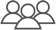 Adoptez des actions concertées.Organisez une activité de diffusion de l’information et présentez le programme d’études de façon plus précise : caractéristiques, exigences, règlements, méthodes d’enseignement, perspectives d’emplois. Cette activité peut être, par exemple, une rencontre virtuelle, une foire aux questions ou une vidéo.Désignez un membre de l’équipe enseignante comme étant responsable de la pédagogie de première session (mais ne pas tout faire reposer que sur les épaules d’une seule personne).Nommez chaque enseignant et enseignante de la première session responsable d’un groupe afin de faire des rencontres d’accompagnement et de soutien besoin. Instaurez un système de tutorat par les pairs au sein du programme afin que des étudiants et étudiantes des niveaux supérieurs puissent aider, accompagner et guider ceux de première année universitaire. Envoyez une lettre de félicitations à ceux et celles qui ont persévéré dans leurs études malgré des obstacles rencontrés.Offrez des occasions de valider leur orientation professionnelle. Cela peut se faire, par exemple, par l’invitation de conférencière ou conférencier expert dans le domaine d’études.Renseignez-vous sur les ressources vers lesquelles vous pourriez diriger des étudiants ou étudiantes en difficultés. Pour ce faire, consultez les services aux étudiants disponibles dans votre institution.Travaillez de pair avec les représentants des associations étudiantes de votre faculté. Ils ont de bonnes idées et connaissent bien la réalité de la communauté étudiante de première session puisqu’ils l’ont vécue il n’y a pas si longtemps!Il est donc à retenir que pour soutenir les étudiants et les étudiantes dans cette transition, les maitres-mots sont explicitation et concertation!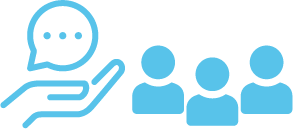 SourcesBonin, S. et Bujold, J., avec la collaboration de Stéphanie Girard. (2010). Rapport d'enquête ICOPE 2006. Québec : Université du Québec.Cégep de Sherbrooke – Pédagogie de première sessionhttps://w1.cegepsherbrooke.qc.ca/intra/rp/files/ssparagraph/f333449110/partie1.pdf (consulté le 31 mai 2020)Conseil supérieur de l’éducation. « Réussir un projet d’études universitaires : des conditions à réunir », Avis au ministre de l’Éducation, Québec, 2000, pp 39-40. Howden, J., et Kopiec, M. (2000). Ajouter aux compétences – Enseigner, coopérer et apprendre au secondaire et au collégial, Éditions Chenelière McGraw-Hill, 159 pages.Lebrun, M. (2002). Théories et méthodes pédagogiques pour enseigner et apprendre. Bruxelles : De Boeck.Lussier, O. La pédagogie de la première session : vers une nouvelle perception du rôle de l’enseignant Mai 2004, Vol. 17 no 4 , Pédagogie collégiale 23-27Ménard, L. (2010). Du cégep au baccalauréat : diversification des parcours et des expériences. Revue des sciences de l'éducation, 36 (1), 169–190. https://doi.org/10.7202/043991ar Romainville, M. & Michaut, C. (2012). Réussite, échec et abandon dans l’enseignement supérieur. Louvain-la-Neuve, Belgique: De Boeck Supérieur, 304 pages.Sauvé, L., Debeurme, G., Martel, V., Wright, A., Hanca, G. (2007). « Soutenir la persévérance des étudiants (sur campus et à distance) dans leur première session d’études universitaires : constats de recherche et recommandations, Revue internationale des technologies en pédagogie universitaire, 4(3)https://www.ritpu.ca/img/pdf/ritpu0403_sauve.pdf (récupéré le 31 mai 2020).Thomas, L. et Herbert, J. (2014). « Sense of belonging enhances the online learning experienceTintoVanderbilt University « First day of class” - https://cft.vanderbilt.edu/guides-sub-pages/first-day-of-class/Tableau 1 : Quelques différences pour les étudiants entre le cégep et l’universitéTableau 1 : Quelques différences pour les étudiants entre le cégep et l’universitéLa taille du campusGénéralement, beaucoup plus grande à l’université. L’étudiant nouvellement arrivé aura à trouver ses repères.La taille des groupesPeut être beaucoup plus grande dans plusieurs cas. Le sentiment de solitude et d’anonymat peut représenter un obstacle pour certains.La charge de travail académiquePlus élevée à l’université : volume des lectures, ampleur des travaux écrits, quantité de matière dans les cours, lecture dans une autre langue que sa langue maternelle.Les plateformesAu cégep, généralement, tout est centralisé dans Omnivox (une plateforme de services en ligne). À leur arrivée, les étudiants auront à s’approprier une série de nouvelles plateformes.La répartition de la pondération des examensSouvent moins d’évaluations à l’université, mais avec une pondération plus importante.Le régime pédagogiqueNotes littérales, reprises en cas d’échecs.L’entrée dans la vie adulteAutonomie - indépendanceSi au cégep on leur parlait d’autonomie, l’université les mène sur le chemin de l’indépendance. Cette étape de la vie rime pour plusieurs avec la vie en appartement, un budget à gérer, le développement de nouvelles relations.